AUTUMN 2020                                                                          OUTLINE OF WORK                                                                        YEAR 3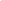 AUTUMN 2020                                                                          OUTLINE OF WORK                                                                        YEAR 3AUTUMN 2020                                                                          OUTLINE OF WORK                                                                        YEAR 3AUTUMN 2020                                                                          OUTLINE OF WORK                                                                        YEAR 3AUTUMN 2020                                                                          OUTLINE OF WORK                                                                        YEAR 3ENGLISHPlan, draft and write using a variety of forms.Proofread for spelling and punctuation errors.Stories based on a book: descriptive language, viewpoints, varied sentence structure, contractions and dialogue.Instructions: Identifying key features, structure, expanded noun phrases, adverbs.Persuasive leaflet, diary, book review: adverbials of time and place, paragraphs, subordinating conjunctionsGrammar: Use and understand grammatical terminology such as pronoun, conjunction, preposition and inverted comma.Spelling: learning keywords and developing a range of different strategies for spelling.Handwriting: developing accuracy, fluency and spacing between and within words.ENGLISHPlan, draft and write using a variety of forms.Proofread for spelling and punctuation errors.Stories based on a book: descriptive language, viewpoints, varied sentence structure, contractions and dialogue.Instructions: Identifying key features, structure, expanded noun phrases, adverbs.Persuasive leaflet, diary, book review: adverbials of time and place, paragraphs, subordinating conjunctionsGrammar: Use and understand grammatical terminology such as pronoun, conjunction, preposition and inverted comma.Spelling: learning keywords and developing a range of different strategies for spelling.Handwriting: developing accuracy, fluency and spacing between and within words.MATHEMATICSPlace value – numbers to 1000Addition and Subtraction – working towards written methodsMultiplication and Division – based on  2,5, 10, 3, 4, and 8x tables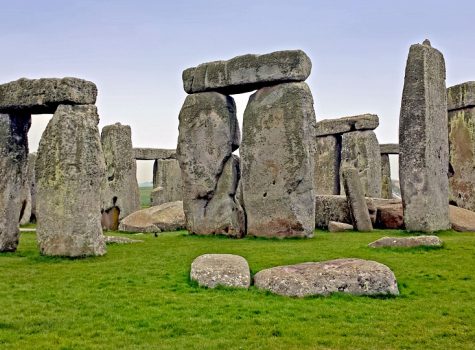 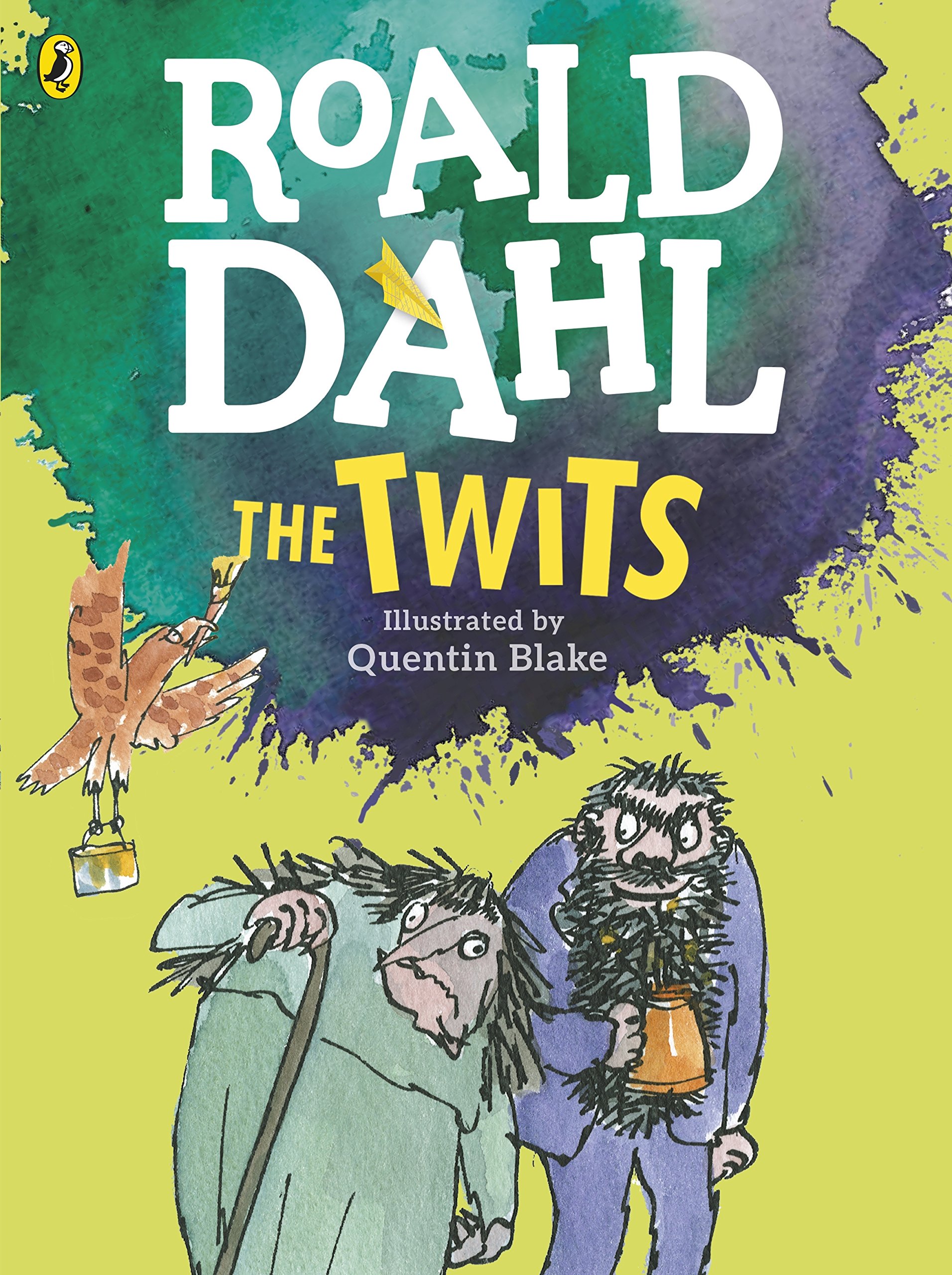 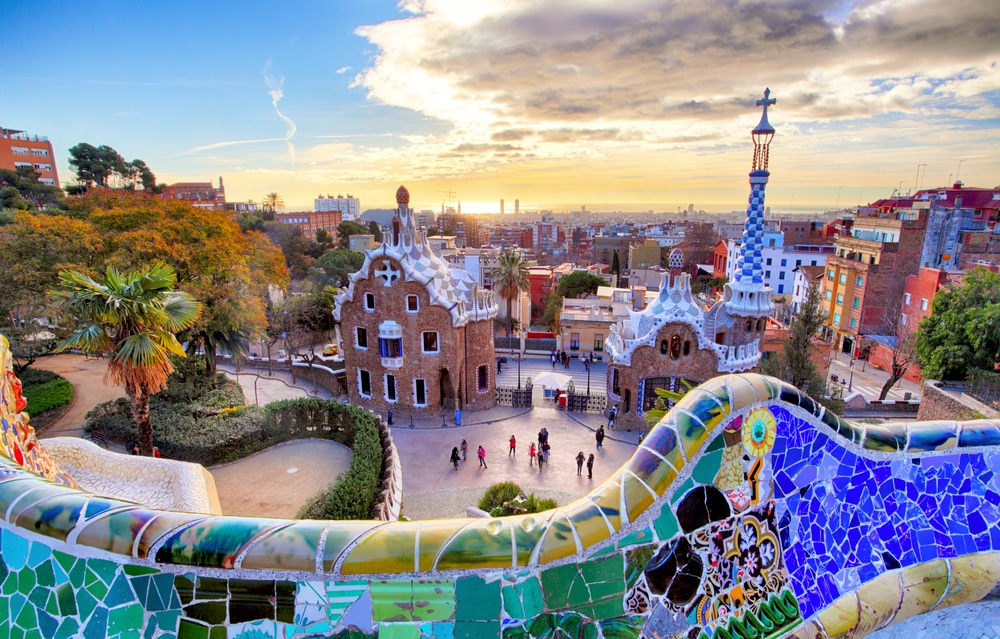 MATHEMATICSPlace value – numbers to 1000Addition and Subtraction – working towards written methodsMultiplication and Division – based on  2,5, 10, 3, 4, and 8x tablesPSHE & CITIZENSHIP:What can we do to stay safe?Feelings and relationshipsGAMESNetball and football.MUSICPattern and rhythm in music.DTSpanish cookingFRENCHLearning where in the world French is spoken.Learning personal details in French Writing/recording an introductory message to our new French partner class.COMPUTINGInternet SafetyAlgorithms - sequencingHISTORYStone Age to the Iron AgeWhen was the Stone Age? – timelineStone Age life and changes such as farmingWhat can we learn from historical sources (excavations) such as Skara Brae?Why was Stonehenge built?Changes to life in the Iron AgeHISTORYStone Age to the Iron AgeWhen was the Stone Age? – timelineStone Age life and changes such as farmingWhat can we learn from historical sources (excavations) such as Skara Brae?Why was Stonehenge built?Changes to life in the Iron AgeGEOGRAPHYSpainUse maps and atlases – countries and continents, Spanish locationsPhysical geography – mountains, climate zonesHuman geography – Catalonia, coastal developmentPSHE & CITIZENSHIP:What can we do to stay safe?Feelings and relationshipsGAMESNetball and football.MUSICPattern and rhythm in music.DTSpanish cookingFRENCHLearning where in the world French is spoken.Learning personal details in French Writing/recording an introductory message to our new French partner class.SCIENCECompare rocks based on physical properties and learn about fossils and soils.Investigate light and shadows.ARTImproving drawing and painting techniques using a range of materials.Ancient art –learning about art from this time and creating our own ‘cave’ paintings.ARTImproving drawing and painting techniques using a range of materials.Ancient art –learning about art from this time and creating our own ‘cave’ paintings.R.E.Creation and Fall – ChristianityAngels - ChristianityPSHE & CITIZENSHIP:What can we do to stay safe?Feelings and relationshipsGAMESNetball and football.MUSICPattern and rhythm in music.DTSpanish cookingFRENCHLearning where in the world French is spoken.Learning personal details in French Writing/recording an introductory message to our new French partner class.